Liste de fournitures Classe de CE2.CM1 Catherine Lelong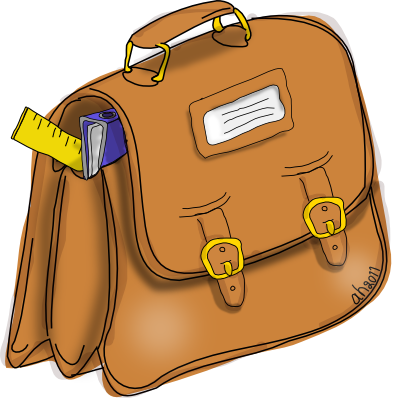 Stylos billes : rouge, bleu, vert, noir Stylo plume ou stylo effaçableEffaceurCrayon à papierGommeTaille crayon avec réservoirPaire de ciseauxSurligneur (2 couleurs suffisent) Bâton de colle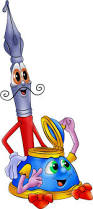 Compas (simple à mine)2 Feutres VelledaFeutresCrayons de couleursDouble décimètre (pas de souple)1 rapporteur		Étiquettes adhésives au nom de l’enfant (environ 1 dizaine)	•1 boîte de mouchoirsArdoise blanche3 pinceaux (fin, moyen et brosse)1 vieille chemise ou tablier pour la peinture 1 porte documents 40 vuesCette année, la trousse ne fera pas la navette entre la maison et l'école, elle restera à l'école. Pour l’organisation, deux trousses suffisent (une pour l’écrit et une pour le coloriage).Tout le matériel en double sera stocké à la maison.Les cahiers et l’agenda seront commandés par la coopérative.Penser à stocker pour les Arts : boite à camembert, boite à œufs, boites de céréales vides, boites à chaussures, boite d’allumettes,3 pinces à linge en bois , un peu de sable des vacances …. 